								Saksnr.__________________________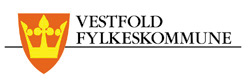 Individuell lærekandidatplanILKPfor: ______________________i  SALGSFAGET Start dato:  _________________                                                              Slutt dato:  ______________________Opplæringskontoret OKTAV AS  						__________________________Navn på opplæringskontor							Navn på bedrift____________________	                        ______________________	                          ________________  Sign. opplæringskontor                                      Sign. kandidat		                   Sign. bedrift Kun for Utdanningsavdelingen.Dato godkjent:          ______________                               _______________________                                                                                                 FagopplæringseksjonenRev. nr. 1  godkjent:  ______________                               _______________________                                                                                                  FagopplæringseksjonenRev. nr. 2  godkjent:  ______________                               _______________________                                                                                                  FagopplæringseksjonenRev. nr. 3 godkjent:  ______________                               _______________________                                                                                                 FagopplæringseksjonenRev. nr. 4  godkjent:  ______________                               _____________________                                                                                                  FagopplæringseksjonenLÆREPLAN I SALGSFAGETVG3 / OPPLÆRING I BEDRIFT Fastsatt som forskrift av Utdanningsdirektoratet 14. februar 2008 etter delegasjon i brev av 26. september 2005 fra Utdannings- og forskningsdepartementet med hjemmel i lov 17. juli 1998 nr. 61 om grunnskolen og den vidaregåande opplæringa (opplæringslova) § 3-4 første ledd. Gjelder fra 1. august 2008.Formål 
Endringer i forbruk og etterspørsel krever kompetanse om produkter og markedsføring. Salgsfaget skal bidra til yrkeskompetanse som gjør lærlingen i stand til å håndtere endringer og sikre lønnsom drift av virksomheter. Salgsfaget skal legge grunnlag for salgsmedarbeiderens yrkesutøvelse innen kundebehandling, salg og markedsføring av produkter. Faget skal fremme kompetanse om gode salgsprosesser som kan tilfredsstille kundenes behov og forventninger. Opplæringen skal bidra til kompetanse om produkter, salgsmetoder, regelverk og bransjens rammebetingelser og etiske normer. Opplæringen skal fremme kompetanse om hvordan regelverk for helse, miljø og sikkerhet og internkontroll kan påvirke driften av virksomheten. Videre skal opplæringen fremme lærlingens evne til skriftlig og muntlig kommunikasjon og samhandling med ulike kundegrupper.Opplæringen skal legge til rette for praktiske salgsaktiviteter der lærlingen møter krav som stilles til en yrkesutøver i salgsfaget. Opplæringen skal bidra til å utvikle lærlingens kompetanse i å planlegge, gjennomføre og følge opp salgsprosesser og salgsaktiviteter. Fullført og bestått opplæring fører fram til fagbrev. Yrkestittel er salgsmedarbeider.Struktur  Salgsfaget består av to hovedområder. Hovedområdene utfyller hverandre og må ses i sammenheng.Oversikt over hovedområdene:Beskrivelse av hovedområdeneSalgsforberedelseHovedområdet omfatter det å samle inn, tolke og bruke informasjon knyttet til markedsføringen av produkter og tjenester. Hovedområdet omfatter lønnsomhetsvurderinger, prisfastsettelse og innkjøp. Videre dekker det tilrettelegging av arbeidet i samsvar med gjeldende regelverk for internkontroll, helse, miljø og sikkerhet og bruk av IKT-systemer.Salg og oppfølging  Hovedområdet omfatter planlegging og gjennomføring av salg og mersalg av bedriftens produkter til ulike kundegrupper. Videre dekker det utøvelse av salgsfunksjonen i samsvar med bedriftens krav til service og lønnsomhet. I hovedområdet inngår penge- og dokumentbehandling, klage- og reklamasjonsbehandling og vurdering av salg og markedsføringsaktiviteter.Grunnleggende ferdigheterGrunnleggende ferdigheter er integrert i kompetansemålene der de bidrar til utvikling av og er en del av fagkompetansen. I salgsfaget forstås grunnleggende ferdigheter slik:Å kunne uttrykke seg muntlig i salgsfaget innebærer å kommunisere med kunder og leverandører og presentere produkter gjennom salg og markedsaktiviteter.Å kunne uttrykke seg skriftlig i salgsfaget innebærer å utforme tilbud og dokumentere arbeidsoppgaver som ledd i bedriftens kvalitetssikringsarbeid.Å kunne lese i salgsfaget innebærer å benytte informasjonskilder om marked, kunder og produkter som grunnlag for service og kommunikasjon med kunder. Å kunne regne i salgsfaget innebærer å beregne pris og vurdere tallstørrelser i tilknytning til salg, tilbud og økonomiske resultater. Det vil også si å beregne merverdiavgift og omløpshastighet.Å kunne bruke digitale verktøy i salgsfaget innebærer å bruke IKT-systemer ved utføring av arbeidsoppgaver. Vurdering Vg3 salgsfagetBestemmelser for sluttvurdering:Fagprøve De generelle bestemmelsene om vurdering er fastsatt i forskriften til opplæringsloven.  Læreplanmål for lærekandidatenKompetansemål  
Etter Vg3 1a   	□    	gjøre rede for egen bransje1b   	□    	gjøre rede for bedriftens organisering1c   	□   	gjøre rede for personalpolitiske retningslinjer1d   	□   	gjøre rede for forretningsplan 1e   	□   	gjøre rede for rammebetingelser2a    	□   	planlegge arbeidsoppgaver i samsvar med bedriftens planer for salgs- og2b    	□   	planlegge arbeidsoppgaver i samsvar med bedriftens  regelverk for helse.  2c   	□   	planlegge arbeidsoppgaver i samsvar med bedriftens planer for                            internkontroll2d    	□   	planlegge arbeidsoppgaver i samsvar med bedriftens etiske retningslinjer2e    	□   	utføre arbeidsoppgaver i samsvar med bedriftens planer for etiske                            retningslinjer3a    	□	vurdere virkemidler i markedsføring av bedriftens produkter ut fra                           markedets behov3b    	□   	vurdere virkemidler i markedsføring av bedriftens produkter ut fra                                        bedriftens profil3c    	□   	vurdere virkemidler i markedsføring av bedriftens produkter ut fra                            gjeldende regelverk3d    	□	velge markedsføring av bedriftens produkter ut fra markedets behov 3e    	□	velge markedsføring av bedriftens produkter ut fra bedriftens profil 3f    	□	velge markedsføring av bedriftens produkter ut fra gjeldende regelverk3g	□   	bruke markedsføring av bedriftens produkter ut fra markedets behov 3h	□	bruke markedsføring av bedriftens produkter ut fra bedriftens profil 3i    	□	bruke markedsføring av bedriftens produkter ut fra gjeldende regelverk4a    	□    	markedsføre produkter til kunder i ulike markeder4b    	□ 	tilby produkter til kunder i ulike markeder5c	□    	bruke systemer og rutiner for dokumentkontroll5 a	□    	bruke systemer og rutiner for bestilling 5b	□    	bruke systemer og rutiner for mottakskontroll6		□    	vurdere tiltak som kan bedre omløpshastigheten på produktsortimenter7a    	□  	beregne priser ut fra bedriftens krav til lønnsomhet7b    	□  	utarbeide skriftlige tilbud ut fra bedriftens krav til lønnsomhet8a    	□    	vurdere hvordan inntekter kan påvirke produkters lønnsomhet8b	□    	vurdere hvordan kostnadsfaktorer kan påvirke produkters lønnsomhet9a	□	avdekke svinn 9b    	□	vurdere tiltak som kan forebygge og redusere svinn10    	□	bruke digitale verktøy i salgsarbeidet11a    	□	arbeide etter regelverk og avtaler som regulerer arbeidsforhold i salgsfaget11b    	□  	gjøre rede for arbeidsgiverens plikter og rettigheter11c    	□  	gjøre rede for arbeidstakerens plikter og rettigheter1a	 □  	vurdere salgsmetoder tilpasset markeder 1b	 □  	vurdere salgsmetoder tilpasset kundegrupper 1c	 □  	vurdere salgsmetoder tilpasset salgssituasjoner1d	 □  	velge salgsmetoder tilpasset markeder1e	 □  	velge salgsmetoder tilpasset kundegrupper 1f	 □  	velge salgsmetoder tilpasset salgssituasjoner1g	□	bruke salgsmetoder tilpasset markeder  1h	□	bruke salgsmetoder tilpasset kundegrupper 1i	□	bruke salgsmetoder tilpasset salgssituasjoner  2a   	□   	informere om kundens rettigheter ved kjøp av produkter 2b  	□   	informere om kundens rettigheter ved kjøp av tjenester3a	□   	planlegge bedriftens pris- og rabattpolitikk i samsvar med bedriftens krav 		til lønnsomhet3b	□  	bruke bedriftens pris- og rabattpolitikk i samsvar med bedriftens krav til		lønnsomhet4    	□   	yte service i salgssituasjoner5   	□   	gi informasjon om bedriftens produkter som kan imøtekomme kundens 		behov6a 	□   	planlegge salg i samsvar med bedriftens arbeidsrutiner6b 	□   	planlegge mersalg i samsvar med bedriftens arbeidsrutiner6c 	□   	gjennomføre salg i samsvar med bedriftens arbeidsrutiner6d 	□   	gjennomføre mersalg i samsvar med bedriftens arbeidsrutiner 7a 	□   	håndtere penger ved kontant salg i samsvar med bedriftens rutiner og                             		gjeldende regelverk7b	□   	håndtere dokumenter ved kontantsalg i samsvar med bedriftens rutiner og 		gjeldende regelverk7c 	□   	håndtere penger ved kredittsalg i samsvar med bedriftens rutiner og 		gjeldende regelverk7d 	□   	håndtere dokumenter ved kredittsalg i samsvar med bedriftens rutiner og 		gjeldende regelverk8 a 	□   	beregne inngående og utgående merverdiavgift ved kjøp og salg av varer 		og tjenester8b  	□   	dokumentere inngående og utgående merverdiavgift ved kjøp og salg av 		varer og tjenester9a    	□    	vurdere tiltak som kan bedre det økonomiske resultatet av en salgs 		aktivitet9b    	□    	vurdere tiltak som kan bedre det økonomiske resultatet av en 		markedsaktivitet10a   	□  	behandle klager i samsvar med gjeldende regelverk10b 	□  	behandle reklamasjoner i samsvar med gjeldende regelverkUnderveisvurdering og kompetanseprøveforlærekandidaterIndividuell lærekandidatplan skal kun brukes som underdokument til opplæringskontrakt.ÅrstrinnHovedområder Hovedområder Vg3 / opplæring i bedriftSalgsforberedelseSalg og oppfølgingHovedområder OrdningSalgsforberedelseSalg og oppfølgingAlle skal opp til fagprøven, som normalt skal gjennomføres innenfor en tidsramme på fem virkedager.  SalgsforberedelseMål for opplæringen er at lærekandidaten skal kunneSalg og oppfølgingMål for opplæringen er at lærekandidaten skal kunneUnderveisvurdering_______________________________________________________________________________________Underveisvurdering og dokumentasjon av opplæringen skal være veiledende, motiverendeog utviklende for lærekandidaten og bedriften.I tillegg skal underveisvurdering være en avtalt samtale med skriftlig tilbakemelding hvert halvår. Kompetanseprøve________________________________________________Alle skal avlegge kompetanseprøveKompetanseprøven tar utgangspunkt i lærekandidatplanens 3 hovedmålområderEndring av individuell lærekandidatplan kan gjøres fram til 6 mnd føropplæringstidens slutt.Den sist godkjente individuell lærekandidatplan sendes inn sammen medoppmeldingsskjema og danner grunnlaget for kompetanseprøven